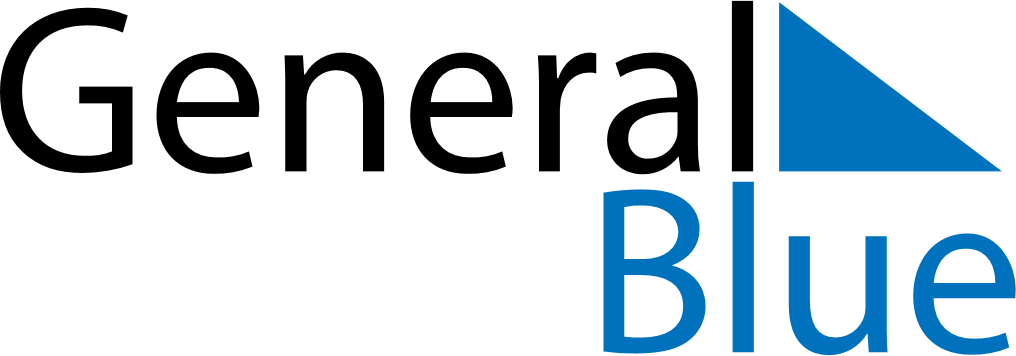 May 2028May 2028May 2028May 2028May 2028May 2028GuernseyGuernseyGuernseyGuernseyGuernseyGuernseySundayMondayTuesdayWednesdayThursdayFridaySaturday123456Early May bank holiday78910111213Liberation Day141516171819202122232425262728293031Spring bank holidayNOTES